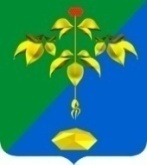 ГЛАВА ПАРТИЗАНСКОГО ГОРОДСКОГО ОКРУГАПРИМОРСКОГО КРАЯП О С Т А Н О В Л Е Н И Е  (ПРОЕКТ) «___»_____________                                                                                 № _____О предоставлении (об отказе в предоставлении) разрешения на условно разрешенный вид использования земельного участка на территории Партизанского городского округаВ соответствии с Градостроительным кодексом Российской Федерации, Федеральным законом от 6 октября 2003 г. №131-ФЗ «Об общих принципах организации местного самоуправления в Российской Федерации», Правилами землепользования и застройки Партизанского городского округа, решением Думы Партизанского городского округа от  30 сентября 2011 года № 369, рассмотрев заявление Ким Павла Алексеевича от 11 марта 2024 года, на основании заключения по результатам публичных слушаний  от ___________ г.   № ____,  рекомендаций  Комиссии по подготовке проекта Правил землепользования и застройки Партизанского городского округа (протокол от ________ г.  № ____), на основании статьи 29 Устава Партизанского городского округа ПОСТАНОВЛЯЮ1. Предоставить разрешение (отказать в предоставлении разрешения) на условно разрешенный вид использования земельного участка - «хранение автотранспорта» - земельного участка, образуемого в соответствии со схемой расположения земельного участка на кадастровом плане территории, утвержденной постановлением администрации Партизанского городского округа  от 30 ноября 2023 года № 1851-па «Об утверждении схемы расположения земельного участка на кадастровом плане территории, расположенного на территории Партизанского городского округа». Адрес (местоположение) земельного участка установлен: примерно в 64 метрах по направлению на запад относительно ориентира - здания, расположенного за пределами границ земельного участка. Почтовый адрес ориентира: Российская Федерация, Приморский край, Партизанский городской округ,                 г. Партизанск,  ул. Больничная, дом 7. Площадь земельного участка 39 кв. м.Земельный участок расположен в территориальной зоне Ц2.2. Во исполнение настоящего постановления Ким Павлу Алексеевичу обратиться в филиал федерального государственного бюджетного учреждения «Федеральная кадастровая палата Федеральной службы государственной регистрации, кадастра и картографии» по Приморскому краю для кадастрового учёта образуемого земельного  участка (в случае предоставления разрешения).3. Настоящее постановление подлежит опубликованию в газете «Вести» и размещению на официальном сайте администрации Партизанского городского округа в сети «Интернет» в течение 7 дней с момента подписания.Глава городского округа                                                                  О.А. Бондарев